Муниципальное бюджетное дошкольное образовательное учреждение 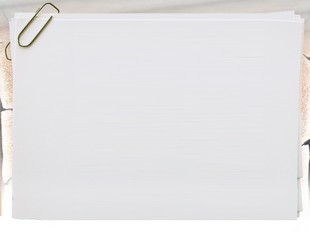 «Детский сад №8 «БЕЛОСНЕЖКА»Пятиминутка грамотности«ИНТЕРЕСНЫЕ ФАКТЫ О РУССКОМ ЯЗЫКЕ»Русский язык – язык со странным алфавитом, жестким произношением и репутацией одного из сложнейших языков для изучения.КОГДА МЕНЯ СПРАШИВАЮТ, СЛОЖЕН ЛИ РУССКИЙ ЯЗЫК, Я ПОКАЗЫВАЮ ИМ, КАК ПИШЕТСЯ СЛОВО «ШИНШИЛЛА».Русский язык опоэтизирован многими литераторами и имеет множество фанатов среди иностранцев, что лишь по велению сердца, а не потому, что так нужно, желают его изучать.Люди грамотные, естественно, знают основные правила грамматики, орфографии, пунктуации, а вот интересные факты о русском языке знакомы немногим.А зря, ведь это очень увлекательно и интересно!Русский язык является государственным в Российской Федерации, а также официальным в некоторых странах бывшего СССР, например, Казахстане, Киргизии и т.д.Он широко распространен в мире (занимает восьмую строчку по количеству людей, считающих его своим родным).На нем говорит свыше 250 млн. человек во всем мире.Мощные русскоязычные общины есть не только в большинстве республик бывшего СССР, но и в странах, что отдалены географически от Российской Федерации: США, Турции, Израиле и прочих.А еще его считают одним из 6 рабочих языков Организации Объединенных Наций.В общем, причин, чтобы хорошо владеть русским языком (родным он для вас является или нет – не столь важно), предостаточно.Он имеет интересный алфавит с уникальными буквами, например, «ъ», слова, которые пишутся и звучат абсолютно по-разному, изменяемые окончания, распределение слов по родам, видам и падежам, множество правил и исключений из этих правил.А еще русский язык от других отличает то, что о нем можно привести множество интересных фактов.1.Знакомая и понятная нам сегодня буква «ф» оказывается, имеет свою особенность: большинство слов с ней позаимствованы у других.Это прекрасно знал А.С. Пушкин и старался в своей «Сказке о царе Салтане» поменьше употреблять такие слова. Кроме слова «флот» другого в «Сказке» вы не отыщите.2.Вот сколько вы вспомните слов, что начинаются на букву «й»? Ну, пускай от силы 5−6. А оказывается, что таких слов в русском языке свыше 70.3.А слова, которые начинаются на букву «ы» вы знаете? Лично я – нет. Оказывается, такие слова есть, правда все они – труднопроизносимые географические названия, например, Ыныхсыт или Ытык-кюель.4.Кажется невероятным, что может существовать слово, которое содержит три одинаковые буквы, идущие подряд.Но русский язык и тут отличился, он ведь может похвастаться словом «ДЛИННОШЕЕЕ» и «ЗМЕЕЕД».5.Русский алфавит странный сам по себе. Некоторые буквы в нем точно такие же, как в латинском, а вот другие выглядят так же, а звучат совсем иначе. А еще две буквы – «ъ» и «ь» - не имеют собственных звуков, зачем они вообще нужны?6.Буква «Е» может представлять два разных звука: [йэ] и [йо]. То есть, для [йо] есть отдельная буква, Ё, но эти две точки почти никогда не пишут, так что получается не Ё, а Е. Запутаться можно.Когда читаешь в газете: «В БЛИЖАЙШИЕ ДНИ СТРАНА ПЕРЕДОХНЕТ ОТ ХОЛОДА», понимаешь, что букву Ё отменять ни в коем случае нельзя.7.Небезынтересно, что в русском языке слово «РАБОТА» образовано от слова «РАБ», а слово «УВОЛЬНЕНИЕ» - от слова «ВОЛЯ».8.Порядок слов в русском языке свободный, но это не значит, что мы можем ставить слова, как хотим. От порядка слов может кардинально зависеть смысл предложения. Например, «Я иду домой» - просто значит «Я иду домой» (хотя, конечно, много зависит от интонации), а вот «Я домой иду» значит, что «Я иду именно домой, а не куда-то там еще». А «Домой иду я» значит «это я иду домой, а не ты и не кто-то еще. Все остальные остаются здесь и работают!». Так что порядок слов в русском языке зависит от того, что вы хотите сказать.9.Чтобы превратить предложение в общий вопрос, менять вообще ничего не надо, только интонацию. «Ты дома» - это утверждение, а «Ты дома?» - уже вопрос.10.У числительных 1 и 2 есть род, а у остальных – нет. Один мальчик, одна девочка, две девочки, два мальчика, но три мальчика / девочки.11.У числительного 1 есть множественное число (одни).12.В прошедшем времени у глаголов есть род, а в настоящем и будущем – нет. Он играл, она играла, он играет, она играет.13.У русских существительных есть «одушевленность»! Это значит, что некоторые «одушевленные» существительные считаются более живыми, чем неодушевленные. Например, в русском языке «МЕРТВЕЦ» считается более живым, чем «ТРУП». (Вспоминаем школьную программу: виню кого – мертвеца, но виню что – труп).А вот какие факты о русском языке кажутся наиболее интересными иностранцам.Конечно, это далеко не все интересные факты о русском языке.Их так много, что все не упомнишь, да и в пределах одной статьи рассказать обо всем достаточно трудно.А какой факт вам кажется наиболее интересным?Конечно, данное выступление не претендует на Нобелевскую премию, но заслуживает восхитительных отзывов и бурных аплодисментов!СПАСИБО ЗА ВНИМАНИЕ!Учитель-логопед:И.В.Гермашова